T.C.İÇİŞLERİ BAKANLIĞIPersonel Genel MüdürlüğüSAYI	: B050PGM.0.06.0001/2958						               24.06.2002KONU	: Boş Kadro Pozisyonu.......................VALİLİĞİNE	Bilindiği gibi, 24.11.1994 tarih ve 4046 sayılı Kanun’un 22 nci maddesinde; “özelleştirme programına alınan ve özelleştirilen kuruluşlardaki istihdam fazlası personelin diğer kamu kurum ve kuruluşlarında durumlarına uygun boş kadro ve pozisyonlara atanabilecekleri” hükmüne yer verilmiştir.	Bakanlığımıza bağlı Valilik ve Kaymakamlıklarda mevcut Veri Hazırlama ve Kontrol İşletmeni, Şoför ve Hizmetli kadrolarından boş olanları Devlet Personel Başkanlığına bildirilmiş, bu kadrolara anılan Kurumca atama yapılmak üzere personel bildirilecektir.	Bu nedenle, ayrılan kadrolara Valilik ve Kaymakamlıklarca atama yapılması mükerrer işleme yol açacağından, yukarıda bahsi geçen unvanlardaki boş kadrolara naklen atama yapılırken Bakanlığımız Personel Genel Müdürlüğü Kadro Şubesi ile boş kadronun pozisyonu hakkında mutabakat sağlanması gerekmekte olup, mükerrer atama halinde Valilik ve Kaymakamlıkça yapılan naklen atama işleminin iptali yoluna gidilecektir.	Bilgilerinizi rica ederim.										Can DİREKÇİ										     Bakan a.									        Müsteşar YardımcısıD A Ğ I T I M	  : 81 İl Valiliğine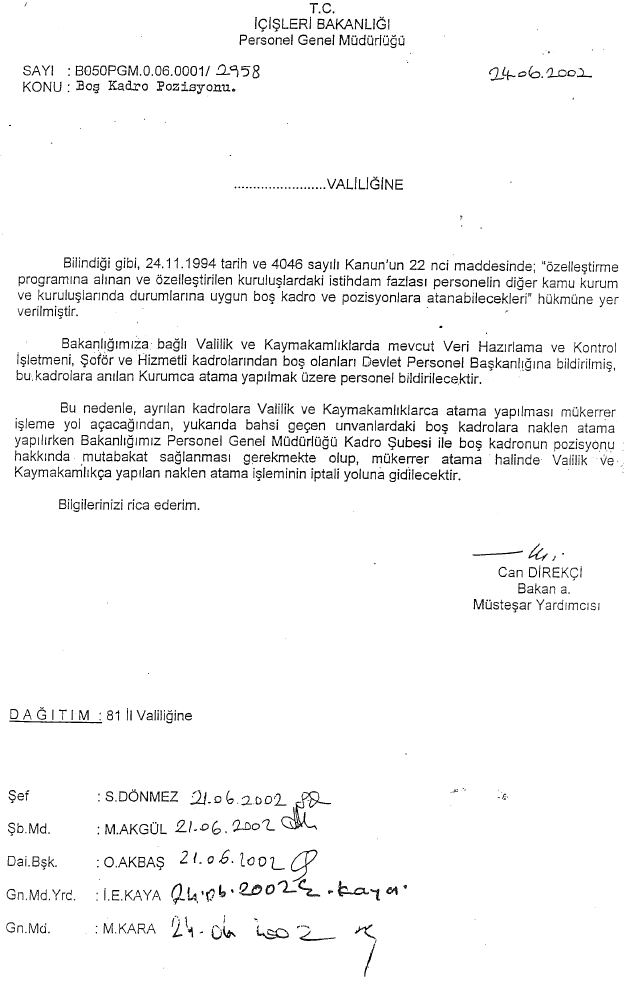 